Сумська міська радаVІІI СКЛИКАННЯ LI СЕСІЯРІШЕННЯвід 27 березня 2024 року  № 4672 -МРм. СумиРозглянувши звернення громадянина, надані документи, відповідно до статей 12, 20, 122, 123, 124 Земельного кодексу України, статті 50 Закону України «Про землеустрій», абзацу другого частини четвертої статті 15 Закону України «Про доступ до публічної інформації», враховуючи наказ Східного міжрегіонального управління Міністерства юстиції України від 23.02.2024        № 141/8 «Про відмову в задоволенні скарги Сумської міської ради» та рекомендації постійної комісії з питань архітектури, містобудування, регулювання земельних відносин, природокористування та екології Сумської міської ради (протоколи від 28 вересня 2023 року № 70 та від 28 листопада 2023 року № 74), керуючись пунктом 34 частини першої статті 26 Закону України «Про місцеве самоврядування в Україні», Сумська міська рада  ВИРІШИЛА:Надати Лихацькому Миколі Михайловичу () дозвіл на розроблення проекту землеустрою щодо відведення земельної ділянки для подальшої її передачі у користування на умовах оренди за адресою: м. Суми,                                 вул. Черкаська, 15/2, орієнтовною площею 1,3300 га, категорія, цільове та функціональне призначення земельної ділянки: землі промисловості, транспорту, електронних комунікацій, енергетики, оборони та іншого призначення; для розміщення та експлуатації основних, підсобних і допоміжних будівель та споруд підприємств переробної, машинобудівної та іншої промисловості (код виду цільового призначення – 11.02); під розміщеною виробничою базою (адмінбудівлею, майстернею) (номер відомостей про речове право: 36383518 від 27.04.2020 р., реєстраційний номер об’єкта нерухомого майна: 1538885959101).Секретар Сумської міської ради                                                     Артем КОБЗАРВиконавець: Клименко Юрій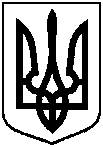 Про надання Лихацькому Миколі Михайловичу дозволу на розроблення проекту землеустрою щодо відведення земельної ділянки за адресою: м. Суми,                              вул. Черкаська, 15/2, орієнтовною площею 1,3300 га